阿弥陀ケ滝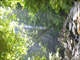 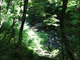 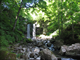 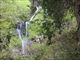 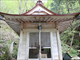 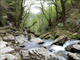 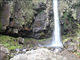 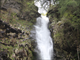 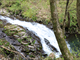 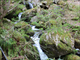 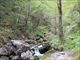 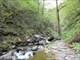 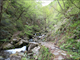 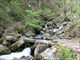 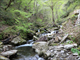 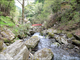 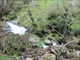 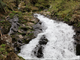 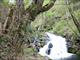 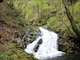 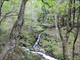 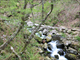 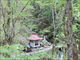 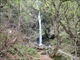 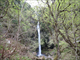 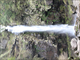 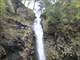 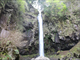 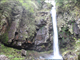 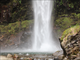 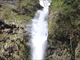 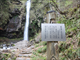 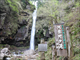 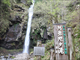 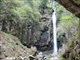 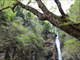 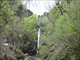 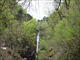 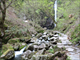 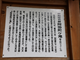 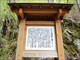 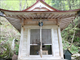 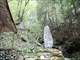 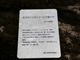 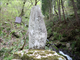 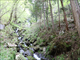 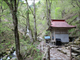 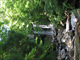 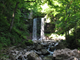 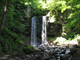 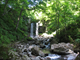 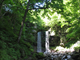 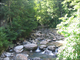 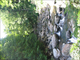 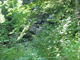 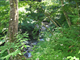 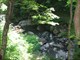 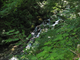 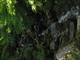 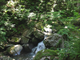 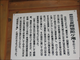 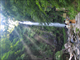 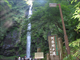 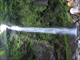 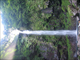 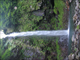 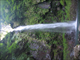 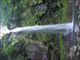 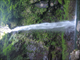 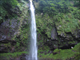 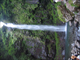 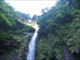 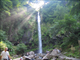 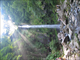 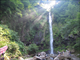 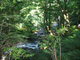 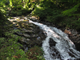 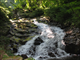 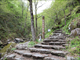 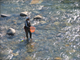 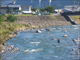 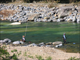 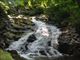 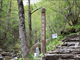 表題名阿弥陀ケ滝資料名阿弥陀ケ滝地域・場所岐阜県郡上市白鳥町前谷メタデータ